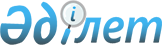 Степногорск қалалық мәслихатының 2009 жылғы 12 желтоқсандағы № 4С-27/2 "2010-2012 жылдарға арналған қала бюджеті туралы" шешіміне өзгерістер енгізу туралы
					
			Күшін жойған
			
			
		
					Ақмола облысы Степногорск қалалық мәслихатының 2010 жылғы 12 сәуірдегі № 4С-30/2 шешімі. Ақмола облысы Степногорск қаласының Әділет басқармасында 2010 жылғы 21 сәуірде № 1-2-129 тіркелді. Күші жойылды - Ақмола облысы Степногорск қалалық мәслихатының 2011 жылғы 10 наурыздағы № 4С-38/5 шешімімен

      Ескерту. Күші жойылды - Ақмола облысы Степногорск қалалық мәслихатының 2011.03.10 № 4С-38/5 шешімімен

      Қазақстан Республикасының 2008 жылғы 4 желтоқсандағы Бюджет кодексінің 106 бабының 2 тармағының 4) тармақшасына, «Қазақстан Республикасындағы жергілікті мемлекеттік басқару және өзін-өзі басқару туралы» Қазақстан Республикасының 2001 жылғы 23 қаңтардағы Заңының 6 бабының 1 тармағының 1) тармақшасына сәйкес Степногорск қалалық мәслихаты ШЕШІМ ЕТТІ:



      1. Степноногорск қалалық мәслихатының «2010-2012 жылдарға арналған қала бюджеті туралы» 2009 жылғы 12 желтоқсандағы № 4С-27/2 (нормативтік-құқықтық актілерді мемлекеттік тіркеу тізілімінде № 1-2-123 тіркелген, 2010 жылғы 14 қаңтардағы «Степногорск ақшамы» және «Вечерний Степногорск» газеттерінде жарияланған) шешіміне келесі өзгерістер енгізілсін:



      1 тармақтағы 1) тармақшасында:

      «6627080» саны «6721110,2» санымен ауыстырылсын;

      «1578484» саны «1585341» санымен ауыстырылсын;

      «65516» саны «65542,4» санымен ауыстырылсын;

      «82389» саны «92389» санымен ауыстырылсын;

      «4900691» саны «4977837,8» санымен ауыстырылсын;

      1 тармақтағы 2) тармақшасында:

      «6981441» саны «7075471,2» санымен ауыстырылсын;



      Көрсетілген шешімнің 1, 4, 7 қосымшалары осы шешімнің 1, 2, 3 қосымшаларына сәйкес жаңа редакцияда жазылсын.



      2. Осы шешім Степногорск қаласының Әділет басқармасында мемлекеттік тіркелген күнінен бастап күшіне енеді және 2010 жылдың 1 қаңтарынан бастап қолданысқа енгізіледі.      Қалалық мәслихат

      сессиясының төрайымы                       Р. Сахневич      Қалалық мәслихаттың

      хатшысы                                    Ғ. Көпеева      КЕЛІСІЛДІ:      Степногорск қаласының әкімі                А. Никишов      Экономика және бюджеттік

      жоспарлау бөлімінің бастығы                О. Роберт

Степногорск қалалық мәслихатының

2010 жылғы 12 сәуірдегі № 4С-30/2

"2010-2012 жылдарға арналған қала бюджеті туралы"

шешіміне 1 қосымша 2010 жылға арналған қала бюджеті

Степногорск қалалық мәслихатының

2010 жылғы 12 сәуірдегі № 4С-30/2

"2010-2012 жылдарға арналған қала бюджеті туралы"

шешіміне 2 қосымша Мақсатты трансферттердің есебінен қала бюджеттінің шығындары

Степногорск қалалық мәслихатының

2010 жылғы 12 сәуірдегі № 4С-30/2

"2010-2012 жылдарға арналған қала бюджеті туралы"

шешіміне 3 қосымша Кент, ауыл (село), ауылдық (селолық)

округті ұстау бойынша шығыстар
					© 2012. Қазақстан Республикасы Әділет министрлігінің «Қазақстан Республикасының Заңнама және құқықтық ақпарат институты» ШЖҚ РМК
				СанатыСанатыСанатыСанатысомасысыныпсыныпсыныпсомасыкіші сыныпкіші сыныпсомасыКІРІСТЕР6721110,21САЛЫҚТЫҚ ТҮСІМДЕР1585341101Табыс салығы783501012Жеке табыс салығы78350103Әлеуметтік салық9608571031Әлеуметтік салық960857104Меншiкке салынатын салықтар3572341041Мүлiкке салынатын салықтар2868001043Жер салығы141561044Көлiк құралдарына салынатын салық561601045Бірыңғай жер салығы118105Тауарларға, жұмыстарға және қызметтерге салынатын iшкi салықтар1778531052Акциздер1421051053Табиғи және басқа ресурстарды пайдаланғаны үшiн түсетiн түсiмдер180361054Кәсiпкерлiк және кәсiби қызметтi жүргiзгенi үшiн алынатын алымдар154121055Құмар ойын бизнеске салық2300108Заңдық мәнді іс-әрекеттерді жасағаны және (немесе) оған уәкілеттігі бар мемлекеттік органдар немесе лауазымды адамдар құжаттар бергені үшін алынатын міндетті төлемдер110471081Мемлекеттік баж110472САЛЫҚТЫҚ ЕМЕС ТҮСІМДЕР65542,4201Мемлекет меншігінен түсетін түсімдер162002015Мемлекет меншігіндегі мүлікті жалға беруден түсетін кірістер16200202Мемлекеттік бюджеттен қаржыландырылатын мемлекеттік мекемелердің тауарларды (жұмыстарды, қызметтерді) өткізуінен түсетін түсімдер372021Мемлекеттік бюджеттен қаржыландырылатын мемлекеттік мекемелердің тауарларды (жұмыстарды, қызметтерді) өткізуінен түсетін түсімдер37204Мемлекеттік бюджеттен қаржыландырылатын, сондай-ақ Қазақстан Республикасы Ұлттық Банкінің бюджетінен (шығыстар сметасынан) ұсталатын және қаржыландырылатын мемлекеттік мекемелер салатын айыппұлдар, өсімпұлдар, санкциялар, өндіріп алулар483292041Мұнай секторы ұйымдарынан түсетін түсімдерді қоспағанда, мемлекеттік бюджеттен қаржыландырылатын, сондай-ақ Қазақстан Республикасы Ұлттық Банкінің бюджетінен (шығыстар сметасынан) ұсталатын және қаржыландырылатын мемлекеттік мекемелер салатын айыппұлдар, өсімпұлдар, санкциялар, өндіріп алулар48329206Басқа да салықтық емес түсiмдер976,42061Басқа да салықтық емес түсiмдер976,43НЕГІЗГІ КАПИТАЛДЫ САТУДАН ТҮСІМДЕР92389303Жердi және материалдық емес активтердi сату923893031Жерді сату923893032Материалдық емес активтерді сату20394ТРАНСФЕРТТЕРДІҢ ТҮСІМДЕРІ4977837,8402Мемлекеттiк басқарудың жоғары тұрған органдарынан түсетiн трансферттер4977837,84022Облыстық бюджеттен түсетiн трансферттер4977837,87012Ауданның (облыстық маңызы бар қаланың) жергілікті атқарушы органы алатын қарыздар296704функционалдық топфункционалдық топфункционалдық топфункционалдық топфункционалдық топСомасыфункционалдық кіші топфункционалдық кіші топфункционалдық кіші топфункционалдық кіші топСомасыбюджеттік бағдарламалардың әкімшісібюджеттік бағдарламалардың әкімшісібюджеттік бағдарламалардың әкімшісіСомасыБағдарламаБағдарламаСомасыАтауыСомасыII. ШЫҒЫНДАР7 075 471,201Жалпы сипаттағы мемлекеттік қызметтер132 247,71Мемлекеттік басқарудың жалпы функцияларын орындайтын өкілді, атқарушы және басқа органдар104 898,3112Аудан (облыстық маңызы бар қала) мәслихатының аппараты12 632,9001Аудан (облыстық маңызы бар қала) мәслихатының қызметін қамтамасыз ету жөніндегі қызметтер12 498,9004Мемлекеттік органдарды материалдық-техникалық жарақтандыру134,0122Аудан (облыстық маңызы бар қала) әкімі аппараты 50 728,6001Аудан (облыстық маңызы бар қала) әкімінің қызметін қамтамасыз ету жөніндегі қызметтер50 728,6123Қаладағы аудан аудандық маңызы бар қала,кент,ауыл (село),ауылдық (селолық) округ әкімі аппараты41 536,8001Қаладағы аудан, аудандық маңызы бар қаланың, кент, ауыл (село), ауылдық (селолық) округ әкімінің қызметін қамтамасыз ету жөніндегі қызметтер41 061,8023Мемлекеттік органдарды материалдық-техникалық жарақтандыру475,02Қаржылық қызмет16 230,1452Ауданның (облыстық маңызы бар қала) қаржы бөлімі 16 230,1001Аудандық бюджетті орындау және коммуналдық меншікті (облыстық маңызы бар қала) саласындағы мемлекеттік саясатты іске асыру жөніндегі қызметтер10 681,0003Салық салу мақсатында мүлікті бағалауды жүргізу758,0004Біржолғы талондарды беру жөніндегі жұмысты және біржолғы талондарды іске асырудан сомаларды жинаудың толықтығын қамтамасыз етуді ұйымдастыру4 791,15Жоспарлау және статистикалық қызмет11 119,3453Ауданның (облыстық маңызы бар қала) экономика және бюджеттік жоспарлау бөлімі 11 119,3001Экономикалық саясатты, мемлекеттік жоспарлау жүйесін қалыптастыру және дамыту және аудандық (облыстық маңызы бар қаланы) басқару саласындағы мемлекеттік саясатты іске асыру жөніндегі қызметтер11 119,302Қорғаныс2 481,01Әскери мүқтаждар2 481,0122Аудан (облыстық маңызы бар қала) әкімі аппараты 2 481,0005Жалпыға бірдей әскери міндетті атқару шеңберіндегі іс-шаралар2 481,003Қоғамдық тәртіп, қауіпсіздік, құқық, сот, қылмыстық-атқару қызметі2 180,01Құқық қорғау қызметi2 180,0458Ауданның (облыстық маңызы бар қала) тұрғын үй-коммуналдық шаруашылығы, жолаушы көлігі және автомобиль жолдары бөлімі2 180,0021Елді мекендерде жол жүру қозғалысын реттеу бойынша жабдықтар мен құралдарды пайдалану2 180,004Білім беру1 772 750,41Мектепке дейiнгi тәрбие және оқыту214 540,0464Ауданның (облыстық маңызы бар қаланың) білім беру бөлімі214 540,0009Мектепке дейінгі тәрбие ұйымдарының қызметін қамтамасыз ету214 540,02Бастауыш, негізгі орта және жалпы орта білім беру1 056 977,4123Қаладағы аудан аудандық маңызы бар қала, кент, ауыл (село), ауылдық (селолық) округ әкімі аппараты1 400,0005Ауылдық (селолық) жерлерде балаларды мектепке дейін тегін алып баруды және кері алып келуді ұйымдастыру1 400,0464Ауданның (облыстық маңызы бар қаланың) білім беру бөлімі1 055 577,4003Жалпы білім беру970 675,4006Балалар үшін қосымша білім беру84 902,04Техникалық және кәсіптік, орта білімнен кейінгі білім беру23 953,1464Ауданның (облыстық маңызы бар қаланың) білім беру бөлімі23 953,1018Кәсіптік оқытуды ұйымдастыру23 953,19Білім беру саласындағы өзге де қызметтер 477 279,9464Ауданның (облыстық маңызы бар қаланың) білім беру бөлімі52 079,9001Жергілікті деңгейде білім беру саласындағы мемлекеттік саясатты іске асыру жөніндегі қызметтер10 144,9005Ауданның (облыстық маңызы бар қаланың) мемлекеттік білім беру мекемелер үшін оқулықтар мен оқу-әдiстемелiк кешендерді сатып алу және жеткізу14 875,0007Аудандық (қалалық) ауқымдағы мектеп олимпиадаларын және мектептен тыс іс-шараларды өткiзу60,0011Қайта даярлау және аймақты жұмыспен қамту стратегиясын іске асыру шеңберінде білім объектілерін ағымды, күрделі жөндеу27 000,0467Ауданның (облыстық маңызы бар қаланың) құрылыс бөлімі425 200,0037Білім беру объектілерін салу және реконструкциялау425 200,006Әлеуметтік көмек және әлеуметтік қамсыздандыру172 023,62Әлеуметтік көмек147 137,8451Ауданның (облыстық маңызы бар қала) жұмыспен қамтылу және әлеуметтік бағдарламалар бөлімі147 137,8002Еңбекпен қамту бағдарламасы23 830,5004Ауылдық жерлерде тұратын денсаулық сақтау, білім беру, әлеуметтік қамтамасыз ету, мәдениет және спорт мамандарына отын сатып алуға Қазақстан Республикасының заңнамасына сәйкес әлеуметтік көмек көрсету206,1005Мемлекеттік атаулы әлеуметтік көмек3 346006Тұрғын-үй көмегі27 551,0007Жергілікті өкілетті органдардың шешімі бойынша азаматтардың жекелеген топтарына әлеуметтік көмек30 679,0010Үйден тәрбиеленіп оқытылатын мүгедек балаларды материалдық қамтамасыз ету1 027,4014Мұқтаж азаматтарға үйде әлеуметтік көмек көрсету15 945,501618 жасқа дейінгі балаларға мемлекеттік жәрдемақылар9 396,0017Мүгедектерді оңалту жеке бағдарламасына сәйкес, мұқтаж мүгедектерді міндетті гигиеналық құралдарымен қамтамасыз етуге және ымдау тілі мамандарының, жеке көмекшілердің қызмет көрсету12 336,5019Ұлы Отан соғысындағы Жеңістің 65 жылдығына орай Ұлы Отан соғысының қатысушылары мен мүгедектеріне Тәуелсіз Мемлекеттер Достастығы елдері бойынша, Қазақстан Республикасының аумағы бойынша жол жүруін, сондай-ақ оларға және олармен бірге жүретін адамдарға Мәскеу, Астана қалаларында мерекелік іс-шараларға қатысуы үшін тамақтануына, тұруына, жол жүруіне арналған шығыстарын төлеуді қамтамасыз ету1 450,8020Ұлы Отан соғысындағы Жеңістің 65 жылдығына орай Ұлы Отан соғысының қатысушылары мен мүгедектеріне, сондай-ақ оларға теңестірілген,  оның ішінде майдандағы армия құрамына кірмеген, 1941 жылғы 22 маусымнан бастап 1945 жылғы 3 қыркүйек аралығындағы кезеңде әскери бөлімшелерде, мекемелерде, әскери-оқу орындарында әскери қызметтен өткен, запасқа босатылған (отставка), «1941-1945 жж. Ұлы Отан соғысында Германияны жеңгенi үшiн» медалімен немесе «Жапонияны жеңгені үшін»  медалімен марапатталған әскери қызметшілерге, Ұлы Отан соғысы жылдарында тылда кемінде алты ай жұмыс істеген (қызметте болған) адамдарға біржолғы материалдық көмек төлеу21 369,09Әлеуметтік көмек саласындағы өзге де қызметтер24 885,8451Ауданның (облыстық маңызы бар қала) жұмыспен қамтылу және әлеуметтік бағдарламалар бөлімі24 885,8001Жергілікті деңгейде облыстың жұмыспен қамтуды қамтамасыз ету және үшін әлеуметтік бағдарламаларды іске асыру саласындағы мемлекеттік саясатты іске асыру жөніндегі қызметтер 24 075,8011Жәрдемақыларды және басқа да әлеуметтік төлемдерді есептеу, төлеу мен жеткізу бойынша қызметтерге ақы төлеу810,007Тұрғын үй-коммуналдық шаруашылығы4 729 023,51Тұрғын-үй шаруашылығы565 578,5458Ауданның (облыстық маңызы бар қала) тұрғын үй-коммуналдық шаруашылық, жолаушылар көлігі және автомобиль жолдары бөлімі5 000,0003Мемлекеттік тұрғын үй қорының сақталуын ұйымдастыру5 000,0467Ауданның (облыстық маңызы бар қаланың) құрылыс бөлімі253 660,5004Инженерлік коммуникациялық инфрақұрылымды дамыту, жайластыру және (немесе) сатып алу253 660,5467Ауданның (облыстық маңызы бар қаланың) құрылыс бөлімі306 918,0019Тұрғын үй салу 306 918,02Коммуналдық шаруашылығы4 108 950,0458Ауданның (облыстық маңызы бар қала) тұрғын үй-коммуналдық шаруашылық, жолаушылар көлігі және автомобиль жолдары бөлімі63 000,0012Коммуналдық шаруашылығы объектілерін дамыту63 000,0467Ауданның (облыстық маңызы бар қаланың) құрылыс бөлімі4 045 950,0006Сумен жабдықтау жүйесін дамыту4 045 950,03Елді мекендерді көркейту54 495,0123Қаладағы аудан аудандық маңызы бар қала,кент,ауыл (село),ауылдық (селолық) округ әкімі аппараты1 258,0008Елді мекендерде көшелерді жарықтандыру1 258,0458Ауданның (облыстық маңызы бар қала) тұрғын үй-коммуналдық шаруашылық, жолаушылар көлігі және автомобиль жолдары бөлімі53 237,0015Елді мекендерде көшелерді жарықтандыру11 874,0016Елді мекендерде санитарлық жағдайды қамтамасыз ету23 057,0017Жерлеу орындарын ұстау және тексіздерді жерлеу3 536,0018Елді мекендерді көркейту және көгаландыру14 770,008Мәдениет, спорт, туризм және ақпараттық кеңістігі131 286,91Мәдениет саласындағы қызмет73 012,5455Ауданның (облыстық маңызы бар қала) мәдениет және тілдерді дамыту бөлімі73 012,5003Мәдени-демалу жұмысын қолдау73 012,52Спорт3 073,0465Ауданның (облыстық маңызы бар қаланың) дене тәрбиесі және спорт бөлімі3 073,0006Аудандық (облыстық маңызы бар қала) деңгейде спорт жарыстарын өткізу1 191,0007Әртүрлi спорт түрлерi бойынша аудан (облыстық маңызы бар қала)  құрама командаларының мүшелерiн дайындау және олардың облыстық спорт жарыстарына қатысуы1 882,03Ақпараттық кеңістігі38 829,2455Ауданның (облыстық маңызы бар қала) мәдениет және тілдерді дамыту бөлімі31 275,2006Аудандық (қалалық) кітапханалардың жұмыс істеуі26 619,3007Мемлекеттік тілді және  халықтарының  басқа да тілдерін дамыту4 655,9456Ауданның (облыстық маңызы бар) ішкі саясат бөлімі7 554,0002Газеттер мен журналдар арқылы мемлекеттік ақпараттық саясат жүргізу 4 245,0005Телерадиохабарлары арқылы мемлекеттік ақпараттық саясат жүргізу3 309,09Мәдениет,спорт,туризм және ақпараттық кеңістігін ұйымдастыру бойынша өзге де қызметтер16 372,2455Ауданның (облыстық маңызы бар қала) мәдениет және тілдерді дамыту бөлімі6 462,8001Жергілікті деңгейде тілдерді және мәдениетті дамыту саласындағы мемлекеттік саясатты іске асыру жөніндегі қызметтер6 462,8011Мемлекеттік органдарды материалдық-техникалық жарақтандыру456Ауданның (облыстық маңызы бар қала) ішкі саясат бөлімі6 347,2001Жергілікті деңгейде аппарат, мемлекеттік нығайту және азаматтардың әлеуметтік сенімділігін қалыптастыруда мемлекеттік саясатты іске асыру жөніндегі қызметтер5 187,2003Жастар саясаты саласындағы өңірлік бағдарламаларды iске асыру540,0007Мемлекеттік органдарды материалдық-техникалық жарақтандыру620,0465Ауданның (облыстық маңызы бар қаланың) дене тәрбиесі және спорт бөлімі3 562,2001Жергілікті деңгейде  мәдениет және тілдерді дамыту саласындағы мемлекеттік саясатты іске асыру жөніндегі қызметтер3 562,210Селолық, су, орман, балық шаруашылығы, арнайы қорғалатын табиғи аймақтар, қоршаған орта мен жануар әлемін қорғау, жер қатынастары16 040,71Ауыл шаруашылығы5 929,7462Ауданның (облыстық маңызы бар қаланың) ауыл шаруашылығы бөлімі2 991,3001Жергілікті деңгейде ауыл шаруашылығы  саласындағы мемлекеттік саясатты іске асыру жөніндегі қызметтер  2 991,3473Ауданның (облыстық маңызы бар қаланың) ветеринария бөлімі2 938,4001Жергілікті деңгейде ветеринария саласындағы мемлекеттік саясатты іске асыру жөніндегі қызметтер2 748,4004Мемлекеттік органдарды материалдық-техникалық жарақтандыру190,06Жер қатынастары5 609,0463Ауданның (облыстық маңызы бар қаланың) жер қатынастары бөлімі5 609,0001Аудан (облыстық маңызы бар қала) аумағында жер қатынастарын реттеу саласындағы мемлекеттік саясатты іске асыру жөніндегі қызметтер5 609,09Ауыл, су, орман, балық шаруашылығы және қоршаған ортаны қорғау мен жер қатынастары саласындағы өзге де қызметтер4 502,0473Ауданның (облыстық маңызы бар қаланың) ауыл шаруашылығы бөлімі4 502,0011Эпизоотияға қарсы іс-шаралар жүргізу4 502,011Өнеркәсіп, сәулет, қала құрылысы және құрылыс қызметі11 810,82Сәулет, қала құрылысы және құрылыс қызметі11 810,8467Ауданның (облыстық маңызы бар қаланың) құрылыс бөлімі6 754,4001Құрылыс, сәулет және қала құрылысы бөлімінің қызметін қамтамасыз ету жөніндегі қызметтер6 754,4468Ауданның (облыстық маңызы бар қаланың) сәулет және қала құрылысы бөлімі5 056,4001Жергілікті деңгейде сәулет және қала құрылысы саласындағы мемлекеттік саясатты іске асыру жөніндегі қызметтер4 756,4003Ауданның қала құрылысы даму аумағын және елді мекендердің бас жоспарлары схемаларын әзірлеу300,012Көлік пен коммуникациялар59 227,01Автомобиль көлігі9 227,0123Қаладағы аудан аудандық маңызы бар қала,кент,ауыл (село),ауылдық (селолық) округ әкімі аппараты2 000,0013Аудандық маңызы бар қалаларда, кенттерде, ауылдарда (селоларда), ауылдық (селолық) округтерде автомобиль жолдарының жұмыс істеуін қамтамасыз ету2000458Ауданның (облыстық маңызы бар қала) тұрғын үй-коммуналдық шаруашылық, жолаушылар көлігі және автомобиль жолдары бөлімі7 227,0023Автомобиль жолдарының қызмет етуін қамтамасыз ету7 227,09Көлiк және коммуникациялар саласындағы өзге де қызметтер50 000,0458Ауданның (облыстық маңызы бар қала) тұрғын үй-коммуналдық шаруашылық, жолаушылар көлігі және автомобиль жолдары бөлімі50 000,0008Өнерлік жұмыспен қамту және кадрларды қайта даярлау стратегиясын іске асыру шеңберінде аудандық маңызы бар автомобиль жолдарын, қала және елді-мекендер көшелерін жөндеу және ұстау50 000,013Тағы басқалары17 725,83Кәсiпкерлiк қызметтi қолдау және бәсекелестікті қорғау5 748,4469Ауданның (облыстық маңызы бар қаланың) кәсіпкерлік бөлімі5 748,4001Жергілікті деңгейде кәсіпкерлік пен өнеркәсіпті дамыту саласындағы мемлекеттік саясатты іске асыру жөніндегі қызметтер5 748,49Тағы басқалары11 977,4452Ауданның (облыстық маңызы бар қала)  қаржы бөлімі 1 000,0012Ауданның (облыстық маңызы бар қаланың) жергілікті атқарушы органының резерві 1 000,0453Ауданның (облыстық маңызы бар қала) экономика және бюджеттік жоспарлау бөлімі 1 199,7003Жергілікті бюджеттік инвестициялық жобалардың (бағдарламалардың) техникалық-экономикалық негіздемелерін әзірлеу және оған сараптама жүргізу1 199,7458Ауданның (облыстық маңызы бар қала) тұрғын үй-коммуналдық шаруашылығы, жолаушы көлігі және автомобиль жолдары бөлімі9 777,7001Жергілікті деңгейде тұрғын үй-коммуналдық шаруашылығы, жолаушылар көлігі және автомобиль жолдары саласындағы мемлекеттік саясатты іске асыру жөніндегі қызметтер9 727,7020Ақпараттық жүйелер құру50,015Трансферттер28 673,81Трансферттер28 673,8452Ауданның (облыстық маңызы бар қала)  қаржы бөлімі 28 673,8006Нысаналы пайдаланылмаған (толық пайдаланылмаған) трансферттерді қайтару673,8020Бюджет саласындағы еңбекақы төлеу қорының өзгеруіне байланысты жоғары тұрған бюджеттерге берілетін ағымдағы нысаналы трансферттер28 000,0III. Таза бюджеттік несиелеу0,0IV. Қаржы активтерімен жасалатын операциялар бойынша сальдо0,0V. Бюджеттің тапшылығы (профициті)-354 361,0VІ. Бюджеттің тапшылығын қаржыландыру (профицитті пайдалану)354 361,008Бюджет қаражаттарының пайдаланылатын қалдықтары57 657,01Бюджет қаражаты қалдықтары57 657,01Бюджет қаражатының бос қалдықтары57 657,001Бюджет қаражатының бос қалдықтары57 657,0Бюджеттік бағдарламалардың әкімшісіАтауыҚосындыАксу к.әкімінің аппаратыВетеринария саласында жергілікті атқарушы органдарының бөлімшелерін ұстауына925,0Бестөбе к.әкімінің аппаратыВетеринария саласында жергілікті атқарушы органдарының бөлімшелерін ұстауына842,0Заводской к.әкімінің аппаратыВетеринария саласында жергілікті атқарушы органдарының бөлімшелерін ұстауына842,0Шаңтобе к.әкімінің аппаратыВетеринария саласында жергілікті атқарушы органдарының бөлімшелерін ұстауына842,0Қарабұлақ ауылы әкімінің аппаратыВетеринария саласында жергілікті атқарушы органдарының бөлімшелерін ұстауына843,0Жүмыспен қамту және әлеуметтік бағдарламалар бөліміТабысы аз отбасылардың 18 жасқа дейінгі балаларына мемлекеттік жәрдемақылар төлеу2400,0Жүмыспен қамту және әлеуметтік бағдарламалар бөліміМемлекеттік атаулы әлеуметтік көмегіне (РБ)1308,0Жүмыспен қамту және әлеуметтік бағдарламалар бөліміҰлы Отан соғысындағы Жеңістің 65 жылдығына орай Ұлы Отан соғысының қатысушылары мен мүгедектеріне, сондай-ақ оларға теңестірілген,  оның ішінде майдандағы армия құрамына кірмеген, 1941 жылғы 22 маусымнан бастап 1945 жылғы 3 қыркүйек аралығындағы кезеңде әскери бөлімшелерде, мекемелерде, әскери-оқу орындарында әскери қызметтен өткен, запасқа босатылған (отставка), «1941-1945 жж. Ұлы Отан соғысында Германияны жеңгенi үшiн» медалімен немесе «Жапонияны жеңгені үшін»  медалімен марапатталған әскери қызметшілерге, Ұлы Отан соғысы жылдарында тылда кемінде алты ай жұмыс істеген (қызметте болған) адамдарға біржолғы материалдық көмек төлеу15503,0Жүмыспен қамту және әлеуметтік бағдарламалар бөліміҰлы Отан соғысына қатысқандар мен мүгедектердің коммуналдық қызметтері шығынына арналып, әлеуметтік көмек көрсету4408,0Жүмыспен қамту және әлеуметтік бағдарламалар бөліміӘлеуметтік жұмыс орындарына4200,0Жүмыспен қамту және әлеуметтік бағдарламалар бөліміЖастар іс-тәжірибесіне7800,0Жүмыспен қамту және әлеуметтік бағдарламалар бөліміЖағдайы төмен отбасыларының студенттеріне колледждегі оқуын төлеуіне777,0Жүмыспен қамту және әлеуметтік бағдарламалар бөліміҰлы Отан соғысындағы Жеңістің 65-жылдығына орай Ұлы Отан соғысының қатысушылары мен мүгедектеріне Тәуелсіз Мемлекеттер Достастығы елдері бойынша, Қазақстан Республикасының аумағы бойынша жол жүруін, сондай-ақ оларға және олармен бірге жүретін адамдарға Мәскеу, Астана қалаларында мерекелік іс-шараларға қатысуы үшін тамақтануына, тұруына, жол жүруіне арналған шығыстарын төлеуді қамтамасыз етуіне1450,8Жүмыспен қамту және әлеуметтік бағдарламалар бөліміҰлы Отан соғысындағы Жеңістің 65 жылдығына орай Ұлы Отан соғысының қатысушылары мен мүгедектеріне, сондай-ақ оларға теңестірілген, оның ішінде майдандағы армия құрамына кірмеген, 1941 жылғы 22 маусымнан бастап 1945 жылғы 3 қыркүйек аралығындағы кезеңде әскери бөлімшелерде, мекемелерде, әскери-оқу орындарында әскери қызметтен өткен, запасқа босатылған (отставка), «1941-1945 жж. Ұлы Отан соғысында Германияны жеңгенi үшiн» медалімен немесе «Жапонияны жеңгені үшін» медалімен марапатталған әскери қызметшілерге, Ұлы Отан соғысы жылдарында тылда кемінде алты ай жұмыс істеген (қызметте болған) адамдарға біржолғы материалдық көмек төлеу21369,0Білім беру бөліміНегізгі орта және жалпы орта бiлiм беретiн мемлекеттiк мекемелердiң физика, химия, биология кабинеттерiн оқу жабдықтарымен жарақтандыруға8194,0Білім беру бөлімі№ 6 орта мектебінің негізгі жөндеуіне (РБ)27000,0Білім беру бөлімі"Өзін-өзі тану» пәні бойынша мектепке дейінгі білім беру ұйымдарын, орта білім беру,  техникалық  және кәсіптік білім беру,  орта білімнен кейінгі білім беру ұйымдарын, біліктілікті арттыру институттарын оқу материалдарымен қамтамасыз етуге4975,0Білім беру бөліміМектепке дейінгі білім беру ұйымдардың (мини-орталықтар) мемлекеттік білім беру тапсырмасын іске асыруына4262,0Білім беру бөліміБастауыш, негізгі орта және жалпы орта білім беру ұйымдарын арнайы техникалық және орнын толтырушы құралдармен қамтамасыз етуге11082,0Құрылыс бөліміСтепногорск қаласына дейін 305-сопкасынан магистралды суөткізгіш желілерін қайта құру жобасына жобалық-сметалық құжаттама дайындау және оның мемлекеттік сараптамасын өткізу12000,0Құрылыс бөліміСтепногорск қаласында Бестөбе поселкесінде  суөткізгіш желілерін қайта құрылысының 1-ші кезегі жобасына жобалық-сметалық құжаттама дайындау және оның мемлекеттік сараптамасын өткізу15200,0Құрылыс бөліміСтепногорск қаласындағы Селеті су қоймасының магистралды су ағызатын және Ақмола облысының 1 өрлеу сорғы стансасын қалпына келтіру құрылысының 2 - ші кезегі жобасына жобалық-сметалық құжаттама дайындау және оның мемлекеттік сараптамасын өткізу55000,0Құрылыс бөліміҚарабұлақ кентінде 280 орынға балабақшасының құрылысы420000,0Құрылыс бөліміСелеті су қоймасынан Степногор қаласына дейінгі және 1-ші көтергіш насостық станциясының магистральды су тартқышын реконструкциялау2523000,0Құрылыс бөліміСтепногорск қаласына дейін 305-Сопкасынан магистралды су өткізгіш желілерін реконструкциялау992000,0Құрылыс бөлімі2008-2009 жылдарға арналған Қазақстан Республикасындағы тұрғын-үй құрылысының Мемлекеттік бағдарламасына сәйкес инженерлік-коммуникациялық инфрақұрылымның дамуына және жайластыруына87568,0Құрылыс бөліміНұрлы Көш бағдарламасын іске асыруының шеңберіндегі инженерлік-коммуникациялық инфрақұрылымның дамуына және жайластыруына163700,0Құрылыс бөліміНұрлы Көш бағдарламасына сәйкес тұрғын-үйдің салуына296704,0Құрылыс бөліміСтепногорск қаласын сумен жабдықтау және су тарту тораптарын реконструкциялау432500,0Құрылыс бөліміСтепногорск қаласында Нұрлы Көш бағдарламаны жүзеге асыру шеңберінде екі 36 пәтерлік тұрғын үй және инженерлік жүйелері құрылыс жобасына жобалау-сметалық құжаттаманы дайындауға және мемлекеттік сараптама жүргізуге10214,0Ветеринария бөліміВетеринария саласында жергілікті атқарушы органдарының бөлімшелерін ұстауына2131,0Ветеринария бөліміЭпизоотикалыққа қарсы іс-шараларының өткізілуіне4502,0Тұрғын-үй коммуналдық шаруашылығы, жолаушылар көлігі және автомобиль жолдарының бөліміСумен жабдықтау жүйелерінің тұрақты жұмысын қаматамасыз етуіне63000,0Тұрғын-үй коммуналдық шаруашылығы, жолаушылар көлігі және автомобиль жолдарының бөліміСтепногорск қ. қала орталық жолдарды ағымдағы жөндеу50000,0БАРЛЫҒЫБАРЛЫҒЫ5246541,8Функционалдық топФункционалдық топЗавод-

ской к.Ақсу к.Шаң-

төбе к.Бес-

төбе к.Қара-

бұлақ с.БарлығыАтауыЗавод-

ской к.Ақсу к.Шаң-

төбе к.Бес-

төбе к.Қара-

бұлақ с.Барлығы1Жалпы сипатты мемлекеттік қызметтер көрсету 7896,88181,98760,69167,5753041536,84Білім беру140014007Тұрғын үй-коммуналдық шаруашылығы1258125812Көлік пен коммуникациялар20002000Барлығы7896,811439,910160,69167,5753046194,8